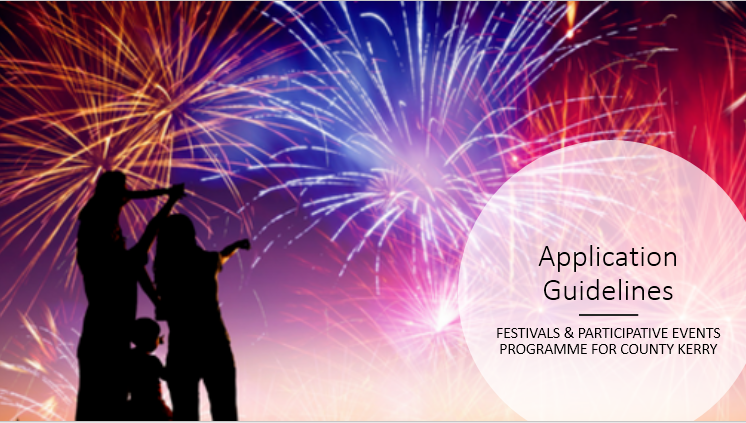 Treoirlínte IarrataisCLÁR FÉILTE & IMEACHTAÍ RANNPHÁIRTÍOCHTA LE hAGHAIDH CHONTAE CHIARRAÍ 2022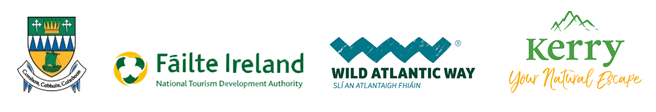 Clár ÁbhairCúlra..........…………………………………………………………………………………………………………….……..2Cad é an Clár Féilte & Imeachtaí Rannpháirtíochta..........................……..……………………….2Cad iad na coinníollacha cáilíochta agus na híostairseacha cáilitheachta...…...............…..2Cad ba chóir d’iarratasóirí a n-éireoidh leo a dhéanamh go maith………………………………….2Cé air a bhfuil an Clár dírithe......……………………………………………………………………………………2Cad iad na critéir cháilitheachta…………………………………………………………………………………….3Cé atá in ann iarratas a dhéanamh………………………………………………………………………………..3Conas agus cathain iarratas a dhéanamh.………………………………………………………………………3Cad is féidir a mhaoiniú.…………………………………………………………………………………………………5Eolas atá de dhíth ort................………………………….………………………………………………………….6Coinníollacha Maoinithe...……….…………………………………………………………………………………….7Cuirtear in iúl do na hiarratasóirí na nithe seo a leanas:Is próiseas deontais iomaíoch é an Clár Féilte & Imeachtaí Rannpháirtíochta.Níl aon chinnteacht go dtabharfar maoiniú d’iarratais a bhaineann na híosriachtanais cháilitheachta amach.Tá an ciste teoranta agus déanfar measúnú ar gach iarratas incháilithe ar bhonn iomaíoch in aghaidh na gcritéar a leagtar amach sa doiciméad seo.Caithfear go mbeidh íoschaiteachas €10,000 ag an tionscadal. Caithfear go gcruthófar 800 oíche leapa cuairteora nó turasóra ar a laghad i gcóiríocht íoctha mar gheall ar Imeachtaí Rannpháirtíochta.Caithfear go gcruthófar 500 oíche leapa cuairteora nó turasóra ar a laghad i gcóiríocht íoctha mar gheall ar Fhéilte.Ní mór do gach Togra cloí le srianta agus treoirlínte an Rialtais maidir le Covid 19.  Tá Treoracha maidir leis an tSláinte Phoiblí ar fáil ar shuímh ghréasáin an FSS agus an Rialtais agus déantar uasdátú orthu go minic. https://www.gov.ie/en/  nó  https://www.hse.ie/eng/Má bheidh an t-imeacht ar siúl ar láithreán poiblí nó láithreán faoi úinéireacht na comhairle ní mór plean sábháilteachta/plean COVID a chur isteach mar chuid den iarratas.CúlraTá socrú maoinithe ann idir Fáilte Ireland agus Údaráis Áitiúla chun féilte agus imeachtaí rannpháirtíochta atá dírithe ar thurasóireacht a chur i bhfeidhm.  Gabhann an socrú maoinithe seo ionad Chlár Réigiúnach Féilte agus Imeachtaí Rannpháirtíochta Fáilte Ireland.  Is í Comhairle Contae Chiarraí a bheidh ag reáchtáil an chláir maoinithe seo le haghaidh féilte agus imeachtaí i gContae Chiarraí.  Cad é an Clár Féilte & Imeachtaí Rannpháirtíochta?Tá an Clár seo dírithe ar thacaíocht a thabhairt d’fhéilte agus d’imeachtaí rannpháirtíochta a spreagann turasóireacht intíre agus eispéireas na dturasóirí a fheabhsú trí bheocht a chur in áiteanna in Éirinn.  Tá ciste €75,250 curtha i leataobh ag Fáilte Ireland chun tacú le féilte agus imeachtaí rannpháirtíochta i gCiarraí in 2022 leis na spriocanna seo a bhaint amach.Beidh na deontais a bhronnfar in 2022 ag brath ar an maoiniú atá ar fáil agus ar an méid iarratas a fhaomhfar.Cad iad na Coinníollacha Cáilíochtaagus na hÍostairseacha Cáilitheachta?Chun an t-iarratas maoinithe a mheas, is gá d’iarratasóirí na nithe seo a leanas a léiriú:    Tá íoschaiteachas €10,000 ag an tionscadal.Caithfidh go mbeidh íosmhéid 800 oíche leapa cuairteora nó turasóra i gcóiríocht íoctha mar gheall ar Imeachtaí Rannpháirtíochta.Caithfidh go mbeidh íosmhéid 500 oíche leapa cuairteora nó turasóra i gcóiríocht íoctha mar gheall ar Fhéilte.        In éagmais suirbhéanna lóistín bailí nó suirbhéanna lucht éisteachta, féadfaidh Comhairle Contae Chiarraí meastachán a dhéanamh ar thionchar turasóireachta.Cad ba chóir d’iarratasóirí a n-éireoidh leo a dhéanamh go maith?Cuidigh le heispéiris speisialta turasóireachta a chruthú sa cheantar, trí bheocht agus suim a chur sa cheantar.Tá an clár féile/imeachta atá beartaithe cuimsitheach agus deartha go proifisiúnta agus spreagúil don chuairteoir.Tá plean gnó ullmhaithe lena n-áirítear buiséad iomlán ioncaim agus caiteachais don imeacht.Plean cuimsitheach margaíochta agus bolscaireachta.Bain úsáid as teicneolaíocht dhigiteach nuair is féidir chun cumhacht agus tionchar a leathnú.Tá próifíl an luchta eagraithe iomchuí chun an t-imeacht atá beartaithe a reáchtáil.Ní mór d’eagraithe féilte/imeachtaí rannpháirtíochta ar a dtugtar maoiniú a bheith ar fáil chun faisnéis a thabhairt d’fhoireann Thurasóireacht Chomhairle Contae Chiarraí faoin imeacht roimh ré.Cé air a bhfuil an Clár dírithe?Tá an Clár Féilte agus Imeachtaí Rannpháirtíochta dírithe ar fhéilte agus ar imeachtaí rannpháirtíochta a bhaineann le ceann de na catagóirí a leanas:Féilte ginearálta (i.e. liteartha, stairiúil, traidisiúnta, cultúr nó dírithe ar theaghlaigh)Na hEalaíona, Ceol agus AmharclannaíochtBia agus DeochSpóirt agus Amuigh faoin AerGnó agus OideachasEileTá na catagóirí d’imeachtaí féile agus rannpháirtíochta a leanas neamh-incháilithe don chlár seo, mar gheall ar an dtóir theoranta atá orthu:Imeachtaí a bhaineann le tráchtáil amháin a bhfuil tóir thurasóireachta theoranta orthuSeónna talmhaíochta agus aonaigh tuaithe a bhfuil tóir thurasóireachta theoranta orthuImeachtaí spóirt atá bunaithe ar lucht féachanaSorcais agus carnabhailAonaigh agus margaí NollagCad iad na Critéir Cháilitheachta?Déanfar measúnú ar iarratais a thagann le coinníollacha cáilíochta an Chláir Féilte agus Imeachtaí Rannpháirtíochta de réir ceithre chritéar meastóireachta:Oiriúint don Bhranda Eispéiris:Mar gheall ar thaighde margaidh suntasach chinn Fáilte Ireland gur féidir le hÉirinn próifíl níos airde agus dul chun cinn bhaint amach i margadh an-iomaíoch trí thograí móra turasóireachta a chur os comhair cuairteoirí féideartha. Glacadh leis an gcur chuige seo, lena n-áirítear trí phríomhcheantar, chun Éire a chur i láthair do thurasóirí thar lear. Is iad Baile Átha Cliath, Oirthear Ársa na hÉireann agus Slí an Atlantaigh Fhiáin na Brandaí Eispéiris. Os rud é go bhfuil Ciarraí suite ar Shlí an Atlantaigh Fhiáin, déanfar measúnú ar an tsineirge idir an fhéile/t-imeacht rannpháirtíochta agus buanna turasóireachta an cheantair óstaigh. An gcruthóidh an fhéile/t-imeacht rannpháirtíochta eispéiris speisialta turasóireachta agus an bhfreagrófar ar riachtanais an turasóra?Slí an Atlantaigh Fhiáin: An chéad bhealach fadraoin turasóireachta in Éirinn, taobh le cósta an Atlantaigh ó Dhún na nGall go hIarthar Chorcaí. Is é mórsprioc an tionscadail bealach a chur chun cinn a bhainfidh níos mó feiceálachta amach do chósta thiar na hÉireann i margaí turasóireachta thar lear.Ceangal le Straitéis & Plean Gníomhaíochta um Thurasóireacht i gContae Chiarraí 2016-2022:Is é aidhm Straitéis & Plean Gníomhaíochta um Thurasóireacht i gContae Chiarraí 2016-2022 an méid a thugann turasóireacht do chaighdeán na beatha, don gheilleagar, don fhostaíocht agus do dhul chun cinn na háite a mhéadú, ar bhealach atá inbhuanaithe, trí aird a thabhairt ar oidhreacht nádúrtha, thógtha, chultúrtha agus teanga an chontae a chothú agus a chosaint.  Leagtar amach na tosaíochtaí agus na pleananna infheistíochta don chontae don tréimhse 2016 go 2022.  Cé gur fhorbair an tAonad Turasóireachta an Straitéis agus gur ghlac Comhairle Contae Chiarraí léi, bhí rannpháirtíocht fhorleathan leis an lucht turasóireachta agus an lucht gnó i gCiarraí, le grúpaí pobail, leis an earnáil stáit, le Fáilte Ireland agus leis an earnáil rialtais áitiúil bainte leis. Is cuid ríthábhachtach de thurasóireacht Chiarraí iad imeachtaí agus féilte agus cuid lárnach de tharraingt an cheantair mar cheann scríbe agus deis á soláthar do phobail na háite cuairteoirí agus ioncam méadaithe a mhealladh. Soláthraítear deiseanna chun cultúr, daoine agus áiteanna a chur chun cinn, rud a fheabhsaíonn eispéireas na gcuairteoirí in Éirinn.  Tá cúig phríomhghníomh déag le haghaidh féilte san áireamh agus ba cheart go mbeadh iarratasóirí ar an eolas fúthu agus féile nó imeacht rannpháirtíochta á phleanáil acu.Féach  http://www.kerrycoco.ie/tourism/ chun leagan ar líne de Straitéis agus Plean Gníomhaíochta um Thurasóireacht i gContae Chiarraí 2016-2022 a fheiceáil.(c)	Tionchar TurasóireachtaSeo é cumas na féile/an imeachta rannpháirtíochta chun siamsaíocht a chur ar fáil do thurasóirí to entertain tourists agus an líon cuairteoirí chuig an gceantar óstach a chur chun cinn trí an séasúr a shíneadh agus turasóirí a scaipeadh lasmuigh den suíomh lárnach (nuair is féidir).(d)	Margaíocht (Margaíocht Dhigiteach san áireamh):Conas a dhéanfar margaíocht don fhéile/imeacht rannpháirtíocht chun suim a spreagadh, agus conas a dhíolfar í/é le turasóirí? Chomh maith leis sin, déanfar measúnú ar conas a chuirfear an fhéile/t-imeacht rannpháirtíochta i láthair ar líne agus conas a úsáidfear bealaí margaíochta digití chun suim a spreagadh i measc turasóirí agus conas a chruthófar agus a roinnfear ábhar digiteach spreagúil agus a thógfar pobail dhigiteacha. (e)	Foireann Soláthair: Déanfar measúnú ar thaithí agus ar chumas an luchta eagraithe chun cinntiú go reáchtálfar agus go soláthrófar an t-imeacht go héifeachtach.  Déanfar athbhreithniú ar inbhuanaitheacht airgeadais na féile/an imeachta rannpháirtíochta freisin.Cé is féidir iarratas a dhéanamh?Grúpaí, comhlachtaí agus daoine aonair a bhfuil seoladh gnó agus Uimhir Rochtana Imréitigh Cánach reatha acu i bPoblacht na hÉireann.Ní dhéanfar measúnú le haghaidh maoinithe ach ar na hiarratais sin a thagann le híoschritéir cháilitheachta an chláir. Tá sé tábhachtach a thabhairt ar aire go ndéanfar measúnú ar iarratais ar bhonn iomaíochta – níl aon chinnteacht go bhfaighfear cuidiú deontais fiú má chomhlíonfar na coinníollacha cáilíochta. Conas agus cathain iarratas a dhéanamh?Tá an Fhoirm Iarratais agus na Treoirlínte le fáil ar shuíomh gréasáin Chomhairle Contae Chiarraí: http://www.kerrycoco.ie/tourism/Ní mór foirmeacha iarratais comhlíonta agus cáipéisí tacaíochta a chur isteach ar an ríomhphost chuig TourismOffice@kerrycoco.ie faoin Máirt 1 Márta 2022. Ní ghlacfar le hiarratais ar chuidiú deontais atá neamhchríochnaithe nó a thiocfaidh isteach tar éis an dáta dúnta on Tuesday 1st March 2022 Cad is féidir a mhaoiniú?Caiteachas IncháilitheIs caiteachas incháilithe atá sna costais seo a leanas agus is féidir iad a mhaoiniú de réir an chláir:Gníomhaíocht Mhargaíochta: Costas gníomhaíochtaí margaíochta a bhfuil réim áitiúil, réigiúnach agus náisiúnta acu.  Is féidir fógraíocht, caidrimh phoiblí, margaíocht dhigiteach agus gníomhaíochtaí cosúil leo a chur san áireamh.  Féadfar costas bhrandáil an tsuímh i rith an imeacht a áireamh sna costais incháilithe freisin.  Níl margaíocht áitiúil incháilithe.Cláreagrú Imeachtaí/Gníomhaíochtaí bainte leis an bhFéile/Imeacht Rannpháirtíochta:  Caiteachas tabhaithe ar ghnéithe nach bhfuair cúnamh deontais ó chomhlachtaí poiblí eile (e.g. an Chomhairle Ealaíon) agus a mheastar go soláthraíonn sé tairbhí suntasacha do thurasóireacht.Gníomhaíochtaí Forbartha: Mar shampla, féadfar staidéir indéantachta, oiliúint agus gníomhaíochtaí comhairleoireachta brandála a chlúdach nuair is léir go bhfuil tairbhe fadtéarmach bainte leis agus/nó go gcuireann sé le próifíl na féile/an imeachta rannpháirtíochta.  Má tá sé de rún ag deontaí éileamh a dhéanamh ar Ghníomhaíocht Forbartha caithfear é sin a chomhaontú roimh ré agus nóta de a bheith sa Litir Thairisceana.Caiteachas Neamh-incháilitheTá na costais seo a leanas neamh-incháilithe le haghaidh maoinithe:Caiteachas neamhíoctha.Deonacháin comhchineáil.Costais fáiltea chais.Caiteachas íoctha ag duine eile seachas an deontaí.Costais oibríochta/forchostais/caiteachas riaracháin e.g. tuarastail, cíos, teileafón, soláthairtí oifige, postas, fótachóipeáil, bia, lóistín agus cothú d’fhoireann soláthair na féile.Costais chaipitil.De ghnáth, bíonn costais earraí atá le hathdhíol neamh-incháilithe, ach amháin nuair is féidir a léiriú go soláthróidh siad tairbhí suntasacha turasóireachta agus nuair a thugtar cead go sonrach sa litir thairisceana.Gnéithe eile imeachta a fuair nó a fhaigheann cúnamh deontais ó fhoinsí poiblí eile (ach amháin nuair atá an socrú comh-mhaoinithe seo aitheanta agus ceadaithe go sonrach sa litir thairisceana).Costais taistil chomhaltaí coiste/bhaill foirne na féile/an imeachta.Gníomhaíochtaí a dhéanann aithris ar ghníomhaíochtaí a ghlac Comhairle Contae Chiarraí/ Fáilte Ireland orthu féin cheana.Gníomhaíochtaí nach bhfuil bainte leis nó de dhíth don fhéile/imeacht rannpháirtíochta.Gníomhaíochtaí tugtha fúthu laistigh de na dátaí mar a shonraítear sa Litir Thairisceana.CBL is féidir a fháil ar ais.Fíneálacha, íocaíochtaí pionóis, costais dlí, táillí iniúchóireachta, táillí comhairleoireachta airgeadais.Táillí ballraíochta Chumann Trádála nó a macasamhail.Caiteachas airgid thirim. Cen t-eolas eile atá de dhíth ort?Iarratais neamh-incháilithe: Má bhaineann foirm iarratais le catagóir neamh-incháilithe nó mura thagann sí le híostairseacha cáilitheachta, ní dhéanfar measúnú uirthi agus cuirfear an t-iarratasóir ar an eolas faoi seo.Iarratasóirí nach éireoidh leo: Cuirfear iarratasóirí ar an eolas má dhéantar measúnú ar a n-iarratas ach mura bhfuil aon mholadh le haghaidh maoinithe.Litir thairisceana dheontais: Gheobhaidh iarratasóirí rathúla litir thairisceana dheontais. Is éard a bheidh sa litir thairisceana dheontais ná conradh idir Comhairle Contae Chiarraí agus an t-iarratasóir. Sonrófar na coinníollacha agus riachtanais go léir a bhaineann leis an deontas sa litir thairisceana dheontais. Ní mór tairiscint deontais a dhéanamh don pháirtí atá ainmnithe san fhoirm iarratais.Riachtanais íostarraingt an deontais:Ní dhéanfar íocaíochtaí deontais ach leis an gcomhlacht ainmnithe mar dheontaí. Ní thabharfar cúnamh deontais ar chaiteachas íoctha ag tríú páirtí, ach amháin má aisíoc an deontaí é. Chun an íocaíocht a fháil, ní mór don iarratasóir rathúil Foirm Thuairisce tar éis Imeachta ghairid (soláthartha lenár Litir Thairisceana) a chomhlíonadh agus an t-eolas seo a leanas a thabhairt:Admhálacha Íoctha/Ráitis Bhainc do na costais go léir.Ráiteas Éilimh an Stiúrthóra, Liosta Sonrasc & Tuairiscí Ioncaim & CaiteachaisSonraí maidir leis an líon daoine a bhí i láthair agus cárbh as iad (Áitiúil, Intíre, Thar lear)Fianaise gur tharla an t-imeacht (e.g. fianaise ghrianghrafadóireachta, gearrtháin ón nuachtán srl).Íosmhéid 5 ghrianghraf dhigiteacha de cuairteoirí i láthair agus/nó ag glacadh páirt i bhféile nó in imeacht. Fianaise gur úsáideadh lógónna na n-urraitheoirí ar ábhair bholscaireachta agus ar shuímh ghréasáin/na meáin shóisialta.Cuirfear ceal ar mhaoiniú nach éileofar faoin spriocdháta comhaontaithe.Déanfar íocaíocht i ndiaidh an imeachta amháin. Mar sin féin, faoi réir an cháis ghnó, is féidir cuid den deontas a íoc roimh ré. Braithfidh sin ar rath na n-imeachtaí a d’eagraigh na hiarratasóirí roimhe seo agus ar leibhéal an tsíntiúis áitiúil (na síntiús áitiúil) agus/nó na hurraíochta(í) atá geallta.  Tabhair faoi deara gur gá le fógra scríofa 30 lá ar a laghad a thabhairt do Chomhairle Contae Chiarraí má tá iarratas ar chuid den leithdháileadh deontas á dhéanamh.  Forchoimeádann Comhairle Contae Chiarraí an ceart chun an tsaoráid seo a choimeád siar.  Íocfar suimeanna ar bith atá fágtha tar éis na féile/an imeachta agus nuair atá an t-éileamh deontais (don tsuim iomlán) deimhnithe ag Comhairle Contae Chiarraí.I gcás moille ar íocaíocht an deontais beidh an fhreagracht ar Chomhairle Contae Chiarraí nó ar an státchiste easnamh ar bith a chúiteamh. Eiseofar an deontas fad is a bhfuil a ndóthain airgid ag Comhairle Contae Chiarraí.Imréiteach Cánach: Baineann an gá le hUimhir Rochtana Imréitigh Cánach le gach deontas a bhronntar faoin scéim seo.  Beidh ar iarratasóirí rathúla na sonraí seo a chur isteach sula bhfaighfear íocaíocht faoin scéim seo.Soláthar Poiblí: Tabhair faoi deara nach mór cloí le nósanna imeachta soláthair phoiblí Náisiúnta agus an AE más cuí sin.  Féach ar an nasc a leanas le haghaidh tuilleadh eolais: http://www.etenders.gov.ie/generalprocguide.aspxSaoráil Faisnéise: Ba chóir d’iarratasóirí tabhairt faoi deara gur féidir faisnéis a soláthraíodh ina n-iarratas a nochtadh faoin Acht um Shaoráil Faisnéise, 2014.Iarrtar ar iarratasóirí a mheas an bhfuil faisnéis ar bith a sholáthair siad ina n-iarratas nár chóir a nochtadh mar gheall ar rúndacht nó íogaireacht tráchtála.  Má mheasann iarratasóirí nár chóir go nochtfaí faisnéis áirithe mar gheall ar rúndacht nó íogaireacht tráchtála, ní mór an fhaisnéis sin a chur in iúl go soiléir agus na fáthanna a bhfuil sí rúnda nó íogair ó thaobh tráchtála de a shonrú.  Is féidir faisnéis ar bith nach luaitear go bhfuil sí rúnda ná íogair ó thaobh tráchtála de a eisiúint mar fhreagra ar éileamh Shaoráil Faisnéise gan a thuileadh fógra a thabhairt don iarratasóir.  Rachaidh Comhairle Contae Chiarraí i gcomhairle le hiarratasóirí faoi fhaisnéis atá rúnda nó íogair ó thaobh tráchtála de atá luaite mar sin, nuair is féidir, roimh chinneadh a dhéanamh maidir le hiarratas faighte faoin Acht um Shaoráil Faisnéise.GDPR: Bailítear sonraí pearsanta go léir i gcomhréir le Riachtanais an Rialacháin Ghinearálta maidir le Cosaint Sonraí (GDPR) 2016 agus na nAchtanna um Chosaint Sonraí 1988-2018.  Féach an Fógra Príobháideachta don Aonad Turasóireachta atá le feiceáil ag www.kerrycoco.ie/home3/data-protection-gdpr/  Rúndacht: Admhaíonn Comhairle Contae Chiarraí a dualgas reachtúil maidir le rúndacht i leith an iarratasóra i leith an eolais go léir atá faighte maidir leis an bhféile/imeacht rannpháirtíochta atá beartaithe agus gabhann sí uirthi féin gan an t-eolas sin a nochtadh gan cead i scríbhinn a fháil ón iarratasóir nó mar a éilítear le dlí.Canbhasáil:  Is féidir iarratasóirí a dhéanann canbhasáil agus/nó iarracht tionchar a imirt ar an bpróiseas bronnta deontais a dhícháiliú.COINNÍOLLACHA MAOINITHENí mór do dheontaithe Comhairle Contae Chiarraí a chur ar an eolas i scríbhinn má athraítear dáta(í) an imeachta.Tá tréimhse 30 lá ag deontaithe chun cáipéisí iarimeachta a sheoladh ar ais.  Roimh dháta(í) an imeachta, seolfaidh Comhairle Contae Chiarraí an fhoirm iarimeachta agus liosta riachtanas ábhartha chuig an eagraí.Beidh ar iarratasóirí a n-éireoidh leo aitheantas a thabhairt do chúnamh airgeadais Chomhairle Contae Chiarraí agus Fáilte Ireland, lena n-áirítear taispeáint a gcuid lógónna ar ábhair phriontáilte go léir feisteas spóirt san áireamh i.e. lógó Chomhairle Contae Chiarraí, lógó Bhranda Chiarraí, lógó Fáilte Ireland agus lógó Shlí an Atlantaigh Fhiáin (féach thíos).  Tá na lógónna seo ar fáil le híoslódáil ó: http://www.kerrycoco.ie/tourism/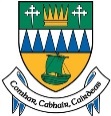 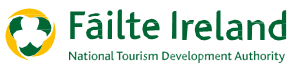 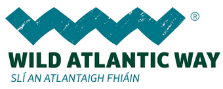 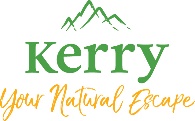 	Ní mór tagairt a dhéanamh do Chomhairle Contae Chiarraí agus Fáilte Ireland i ngach ábhar poiblíochta a bhaineann leis an bhféile/imeacht rannpháirtíochta.Beidh ar an iarratasóir a n-éireoidh leis/léi cuireadh a thabhairt don Chathaoirleach agus/nó don Leaschathaoirleach agus/nó do Chathaoirleach gach Ceantar Bardasach Chomhairle Contae Chiarraí, agus d’ionadaí an Aonaid Turasóireachta, Comhairle Contae Chiarraí, chuig féile nó imeacht rannpháirtíochta ar bith a fhaigheann cúnamh deontais.Ní mór an maoiniú atá á thairiscint a úsáid do na cuspóirí atá sonraithe san iarratas agus sa litir thairisceana agus ní mór faomhadh a fháil roimh ré ó Chomhairle Contae Chiarraí sula n-ndéanfar athrú ar bith ar úsáid bheartaithe an deontais.Ba chóir go mbeadh árachas dliteanais phoiblí leordhóthanach ag deontaithe bainteacha agus, nuair is gá, árachas dliteanais fostóra agus ní mór cinntiú go bhfuil leibhéal leordhóthanach clúdaigh ag Conraitheoir ar bith atá fostaithe. Ní bheidh Comhairle Contae Chiarraí freagrach in aon slí as árachas féile agus imeachtaí rannpháirtíochta a bhfuil cúnamh deontais acu.  Nuair is iomchuí, ba chóir d’iarratasóirí cinntiú go bhfuil na foirmeacha thíos comhlíonta agus curtha faoi bhráid a nOifig Cheantair Bhardasaigh ábhartha agus beidh cóip de na foirmeacha seo, a léiríonn ‘stampa dáta faighte’, de dhíth sula scaoilfear maoiniú:Foirm iarratais ar ‘Cheadúnas Corr-Thrádála’ Iarratas ar ‘Chead imeacht a reáchtáil ar Réadmhaoin/Talamh Chomhairle Contae Chiarraí’  Foirm ‘Cead le haghaidh Comharthaí Sealadacha’‘Comhaontú maidir le húsáid Réadmhaoin na Comhairle’Nuair is iomchuí, ní mór polasaí agus nósanna imeachta maidir bheith ag obair le leanaí agus daoine óga ag iarratasóirí a n-éireoidh leo roimh íostharraingt an mhaoinithe.  Féadfar go mbeidh Fianaise de chomhlíonadh le reachtaíocht maidir le Cosaint Leanaí de dhíth.Is féidir le grúpaí maoiniú ón scéim maoinithe seo a chur le foinsí eile cúnaimh airgeadais.  Mar sin féin, ní bheidh an scéim maoinithe seo ann in ionad cláir mhaoinithe eile atá ann cheana. Is ceanglas de Chomhairle Contae Chiarraí é go bhfuil Cuntas Bainc/Comhair Creidmheasa tiomnaithe ag an ngrúpa iarrthach.Tá Uimhir Thagartha Cánach agus Uimhir Rochtana Ioncaim (mar a áirítear sa Deimhniú Imréitigh eTax) de dhíth le haghaidh gach tionscadal.  Beidh cuntais iniúchta de dhíth do leithdháileadh deontais atá os cionn €10,000.Le haghaidh tuilleadh eolais féach http://www.kerrycoco.ie/tourism/  Is féidir r-phost nó glaoch a chur ar an Aonad Pobail/Turasóireachta, Comhairle Contae Chiarraí, Áras an Chontae, Ráth Teas, Trá Lí, Co. Chiarraí má bhíonn aon cheist agat,R-phost:  TourismOffice@kerrycoco.ie   Teileafón: 066 7183591 / 066 7183543Imeacht i gCiarraí le cur chun cinn? Logáil isteach ar an Treoir Imeachta Cad atá ar Siúl ag https://tockify.com/kerryyournaturalescape áit a mbeidh tú in ann imeacht bainte le turasóireachta a chur isteach chun é achur chun cinn ar ár n-ardáin meáin shóisialta.Nasc linn ar na Meáin Shóisialta:  Kerry Your Natural Escape  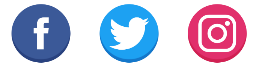 